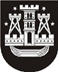 KLAIPĖDOS MIESTO SAVIVALDYBĖS TARYBASPRENDIMASDĖL KLAIPĖDOS MIESTO SAVIVALDYBĖS PAPLŪDIMIŲ IR JŲ MAUDYKLŲ ĮRENGIMO, NAUDOJIMO IR ELGESIO JUOSE TAISYKLIŲ PATVIRTINIMO2018 m. balandžio 26 d. Nr. T2-92KlaipėdaVadovaudamasi Lietuvos Respublikos vietos savivaldos įstatymo 16 straipsnio 2 dalies 36 punktu ir Lietuvos higienos normos HN 92:2018 „Paplūdimiai ir jų maudyklų vandens kokybė“, patvirtintos Lietuvos Respublikos sveikatos apsaugos ministro 2018 m. sausio 23 d. įsakymu Nr. V-76 „Dėl Lietuvos Respublikos sveikatos apsaugos ministro 2007 m. gruodžio 21 d. įsakymo Nr. V-1055 „Dėl Lietuvos higienos normos HN 92:2007 „Paplūdimiai ir jų maudyklų vandens kokybė“ patvirtinimo“ pakeitimo“, 6 punktu, Klaipėdos miesto savivaldybės taryba nusprendžia:1. Patvirtinti Klaipėdos miesto savivaldybės paplūdimių ir jų maudyklų įrengimo, naudojimo bei elgesio juose taisykles (pridedama).2. Skelbti šį sprendimą Teisės aktų registre ir Klaipėdos miesto savivaldybės interneto svetainėje.Savivaldybės merasVytautas Grubliauskas